QUICK INFO SHEET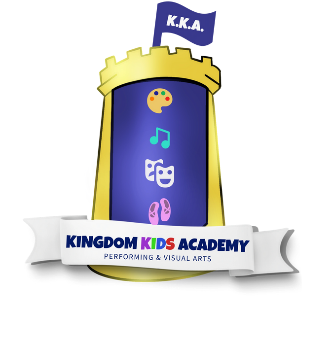 Childs nameChilds birthdayMoms NameDads NameEmail #1Email #2Phone 1Phone 2Start date